instituto federal de santa catarinaNOME E SOBRENOME DO AUTORTÍTULO:SUBTÍTULOlocal202xNOME E SOBRENOME DO AUTORTÍTULO:SUBTÍTULODissertação apresentada ao Mestrado Profissional em Clima e Ambiente do Campus Florianópolis do Instituto Federal de Santa Catarina para a obtenção do diploma de Mestre em Clima e Ambiente.Orientador: (Nome do orientador)local202xCatalogado por: (Nome do Bibliotecário e Registro no CRB)Atenção!A  elaboração  da  ficha  catalográfica  deve  ser    solicitada  ao bibliotecário  do Câmpus pela coordenação do Mestrado. Atenção!Essa página não deve ser preenchida, está apenas indicando o lugar da Ata.NOME E SOBRENOME DO AUTORTÍTULO DO TRABALHOEste trabalho foi julgado adequado para obtenção do título de Mestre em Clima e Ambiente, pelo Instituto Federal de Santa Catarina, e aprovado na sua forma final pela comissão avaliadora abaixo indicada.Local, dia, mês e ano.__________________________Prof. Xxxx, DrOrientadorInstituto xxxx___________________________Prof. Xxxx, Me.CorientadorInstituto xxxx__________________________Prof. Xxxx, DrInstituto xxxxDedicatória - Elemento opcional colocado após a folha de aprovação. Deve aparecer alinhada, no canto inferior direito. Não pode ultrapassar o limite de uma página.AGRADECIMENTOSElemento opcional colocado após a dedicatória. O título deve aparecer na primeira linha, centralizado. Não pode ultrapassar o limite de uma página.Epígrafe - Texto em que o autor apresenta uma citação, seguida de indicação de autoria, relacionada com a matéria do corpo do trabalho.Elemento opcional. O texto deve ser alinhado à direita, no canto inferior da página.(Autor da epígrafe, ano)RESUMODeve-se ressaltar de forma clara e sintética a natureza e  o  objetivo  do  trabalho,  o  método  que  foi  empregado,  os  resultados e  as  conclusões  mais  importantes,  seu  valor  e  originalidade.  O  resumo  deve conter apenas um parágrafo  com no mínimo 150 e no máximo 500 palavras.Palavras-Chave: mínimo três, máximo cinco, separadas por ponto final e iniciadas com letra maiúscula..ABSTRACTÉ a versão do resumo em língua estrangeira (inglês).The abstract should show the nature and scope of work, the method that was used, the results and conclusions. The abstract may contain between 150 and 500 words, and it must be only one paragraph.Keywords: First keyword. Second keyword. Third keyword. Fourth keyword (optional). Fifth keyword (optional).LISTA DE FIGURASFigura 1: Taxa média geométrica de crescimento anual, Brasil – 1872/2010	18Figura 2: Ponte Hercílio Luz	19Figura 3: IFSC - Campus Florianópolis	21---PASSOS A PASSO PARA INSERIR FIGURAS E CRIAR ÍNDICE DE FIGURAS---Passo 1: Para inserir uma figura, você deve ir em Inserir > Imagem > Este dispositivo e procurar a imagem e clicar em inserir.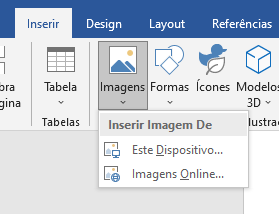 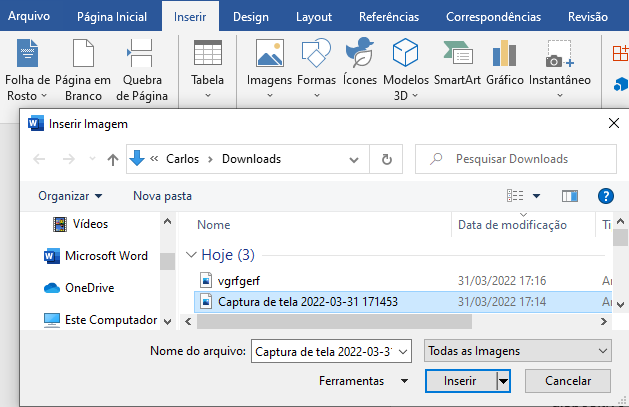 Passo 2: A seguir ao selecionar a imagem, clicar com o botão direito do mouse e clicar em Inserir Legenda.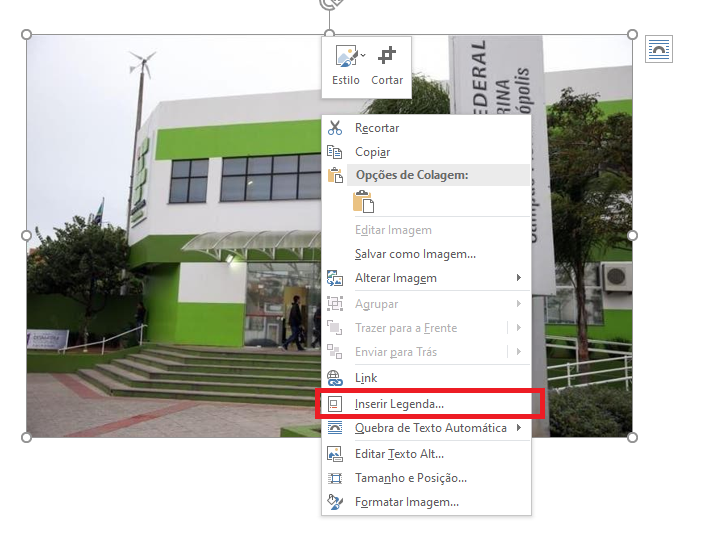 Passo 3: Ao abrir a aba abaixo você deve: (1) digitar o título da imagem; (2) no rótulo escolher a opção ‘Figura’ e (3) na posição selecionar ‘Acima do item selecionado’. 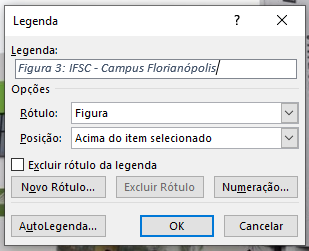 Passo 4: Feito isso em todas as figuras do documento, você deve inserir o índice de figuras. O índice deve ser inserido logo abaixo do texto “LISTA DE FIGURAS”, que deve constar no início da página.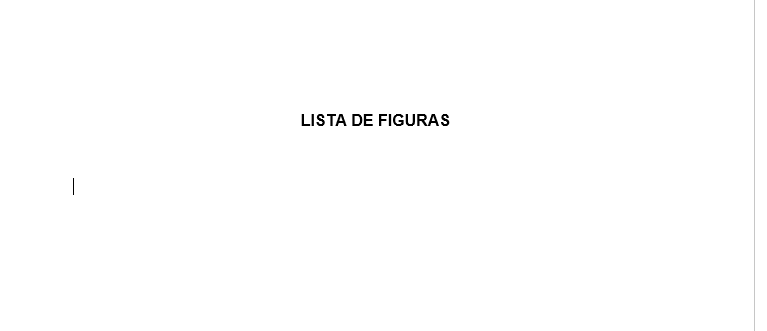 Passo 5: Na aba superior clique em Referências > Inserir Índice de ilustrações.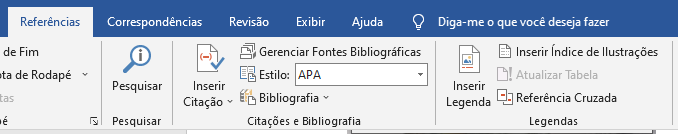 Passo 6:  Ao abrir uma nova aba, coloque as configurações descritas abaixo e clique em OK.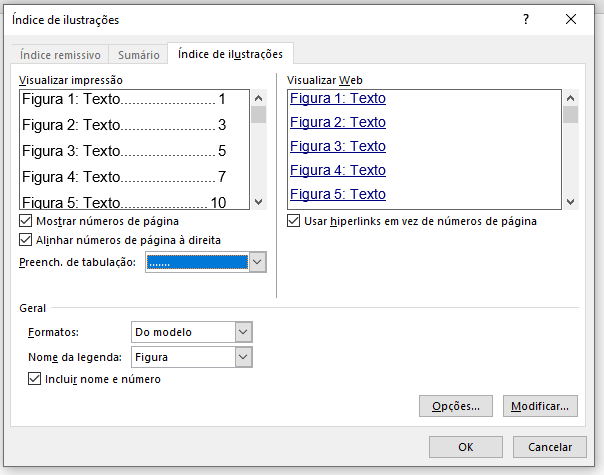 Passo 7: A lista será criada automaticamente e quando você quiser acrescentar uma imagem no documento, você deve: (1) inserir a legenda; (2) preencher as informações; (3) selecionar o índice; (4) clicar com o botão direito do mouse e (5) atualizar.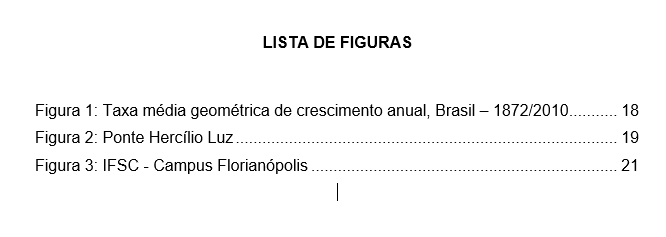 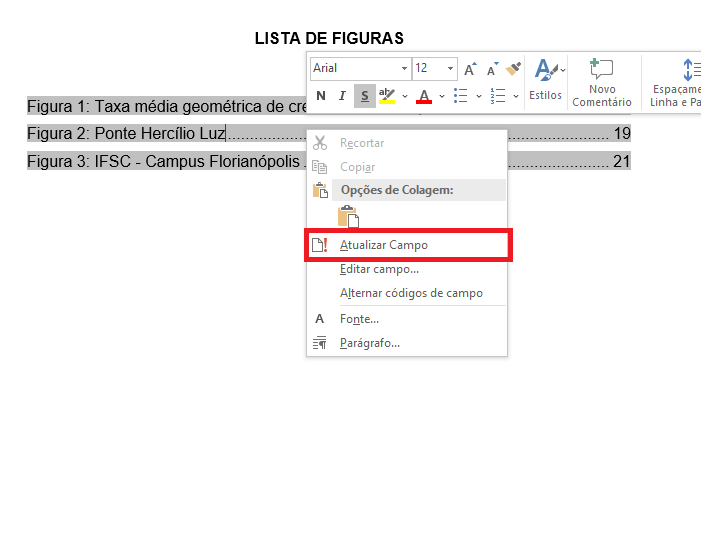 APÓS FAZER A EDIÇÃO DA LISTA DE FIGURAS, EXCLUIR O PASSO-A-PASSOLISTA DE TABELASTabela 1: Exemplo	24Tabela 2: Formatação do texto	25Tabela 3: Teste e Exemplo	26---PASSOS A PASSO PARA INSERIR TABELAS E CRIAR ÍNDICE DE TABELAS--Passo 1: Para inserir uma tabela, você deve inserir a tabela conforma a figura abaixo e escolher a quantidade de colunas e linhas desejadas. 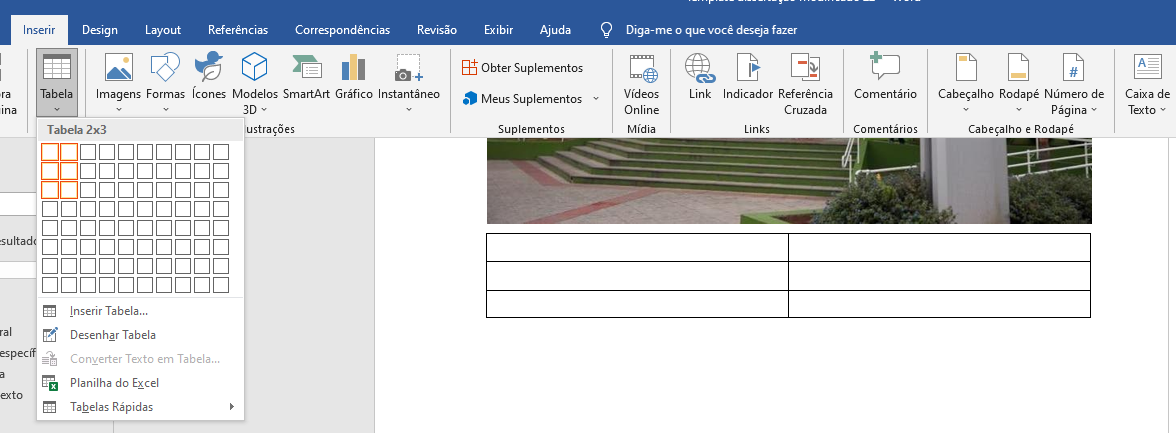 Passo 2: Para adicionar o título na tabela: (1) selecione a tabela; (2) clique com o botão direito do mouse e (3) clique em inserir legenda.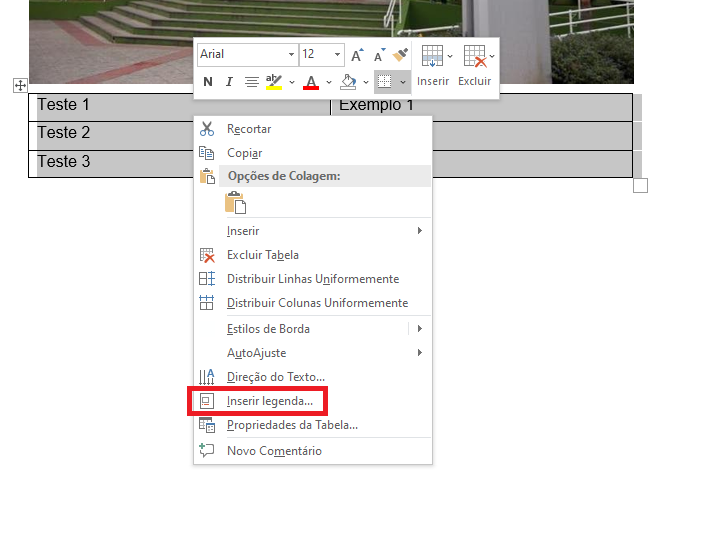 Passo 3: Ao abrir a aba ”legenda” você deve colocar o título da tabela. No rótulo você escolhe ‘Tabela’ e na posição você coloca ‘Acima do item selecionado’. 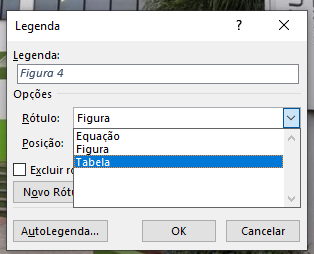 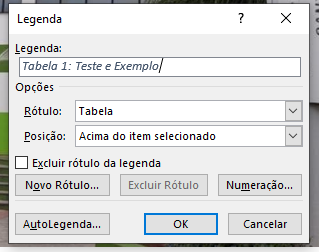 Passo 4: Assim que realizado esse processo em todas as tabelas do documento, você poderá inserir o índice de tabelas. O índice deve ser inserido logo abaixo do texto “LISTA DE TABELAS”, que deve constar no início da página.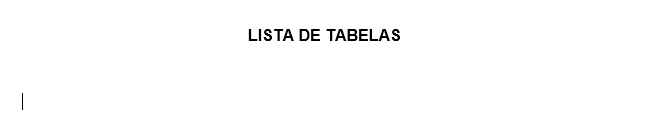 Passo 5: Vá em Referências -> Inserir Índice de ilustrações.Passo 6: Irá abrir uma aba, em que você deve colocar as configurações como descrito abaixo e clicar em OK. (Obs: Não esqueça de mudar o ‘Nome da legenda’ para tabela).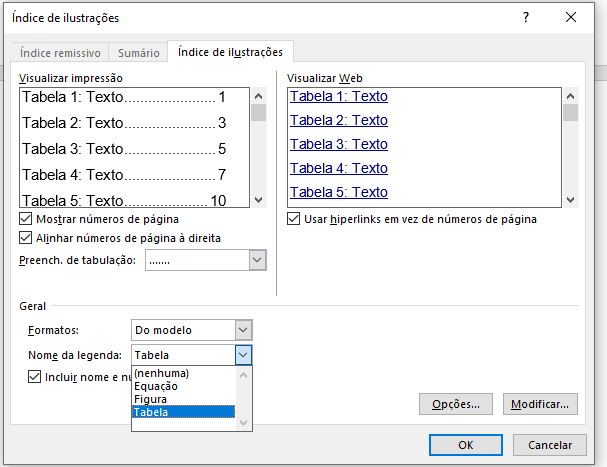 Passo 7: A lista será criada automaticamente e quando você desejar acrescentar o título em uma nova tabela no documento, você deve: (1) inserir a legenda; (2) preencher as informações; (3) selecionar o índice; (4) clicar com o botão direito do mouse e (5) atualizar. 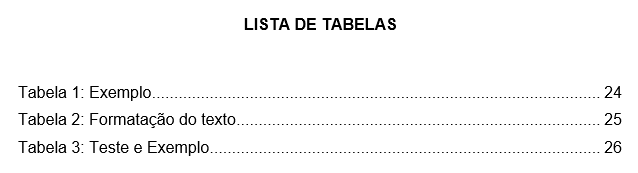 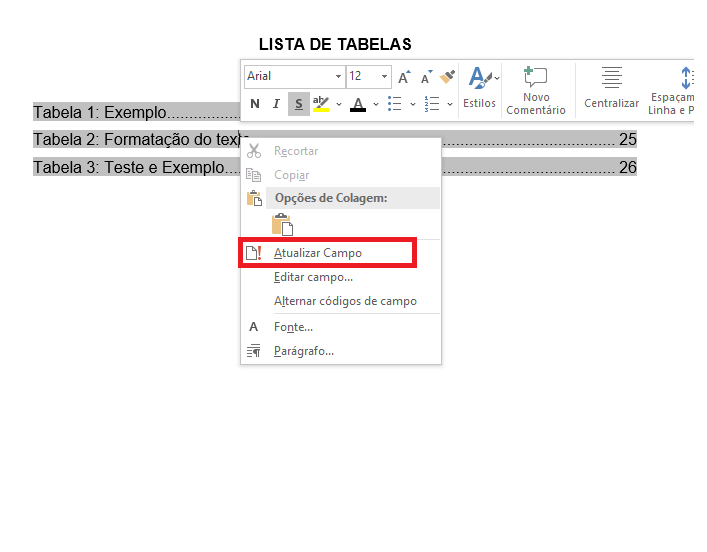 APÓS FAZER A EDIÇÃO DA LISTA DE TABELAS, EXCLUIR O PASSO-A-PASSOLISTA DE ABREVIATURAS E SIGLASABNT		Associação Brasileira de Normas TécnicasIFSC 	 	Instituto Federal de Santa CatarinaLISTA DE SÍMBOLOSΣ	Somatório¬	Negação lógica∩	IntersecçãointroduçãoA introdução abre o trabalho propriamente dito. Tem a finalidade de apresentar os motivos que levaram o autor a realizar a pesquisa, o problema abordado, os objetivos e a justificativa. O objetivo principal da introdução é situar o leitor no contexto do(s) artigo(s) e produto(s) desenvolvidos. O leitor deverá perceber claramente o que foi analisado, como e por que, as limitações encontradas, o alcance da investigação e suas bases teóricas gerais. Ela tem, acima de tudo, um caráter didático de apresentar o que foi investigado, levando-se em conta o leitor a que se destina e a finalidade do trabalho.A introdução deve estabelecer de forma sucinta e clara as relações, vínculos entre capítulos, demonstrando a unidade e coerência da dissertação como um todo. Inclui as relações do trabalho com o clima e o ambiente, com embasamento teórico, citações bibliográficas. Entretanto, não deve sobrepor ou substituir as revisões bibliográficas inerentes ao artigo e ao produto.Assim, na introdução contextualize o tema, delimite o assunto, apresente um rápido histórico do problema e das soluções porventura já apresentadas, com breve revisão crítica das investigações anteriores; faça referência às fontes de material, aos métodos seguidos, às teorias ou aos conceitos que embasam o desenvolvimento e a argumentação, às eventuais faltas de informação, ao instrumental utilizado.A introdução deverá conter, ainda:a) Justificativa;b)  definição  do  problema;c) Objetivo geral e objetivos específicos.OBJETIVOSObjetivo geralObjetivo(s) específico(s)REVISÃO BIBLIOGRÁFICAÉ  uma  análise  comentada  sobre  o  que  já  foi publicado sobre o assunto da pesquisa, buscando mostrar os pontos de vista convergentes  e  divergentes  entre  os  autores.  Traça-se  um  quadro  teórico e  elabora-se  a  estruturação  conceitual  que  subsidiará  o  desenvolvimento da pesquisa. A revisão de literatura permitirá um mapeamento de quem já escreveu e o que já foi escrito sobre o assunto ou o problema de pesquisa. Formatação do textoA apresentação gráfica consiste na organização do texto nos padrões acadêmicos e científicos. O texto deve ser em cor preta podendo ter figuras e/ou ilustrações coloridas; fonte Arial ou Times New Roman, tamanho 12, exceto as citações longas, notas de rodapé, paginação, legenda das ilustrações e fonte das tabelas e gráficos, que devem ser digitados em tamanho 10.METODOLOGIADeve conter a descrição dos procedimentos experimentais utilizados para a obtenção dos resultados. Sua redação deve ser feita de forma clara e detalhada para que os experimentos possam ser reproduzidos. Determinar as Limitações do Método, quando você deve indicar quais são os limites da sua pesquisa, tanto no que se refere ao escopo temporal, teórico, geográfico e técnico dela. Especificar quais são as ferramentas estatísticas usadas para tabular os dados e analisá-los. Pode ser dividido em itens e subitens.RESULTADOSEsta seção apresenta os resultados obtidos durante o mestrado.TítuloTexto.TítuloFigura : Taxa média geométrica de crescimento anual, Brasil – 1872/2010
Fonte: IBGE (2011)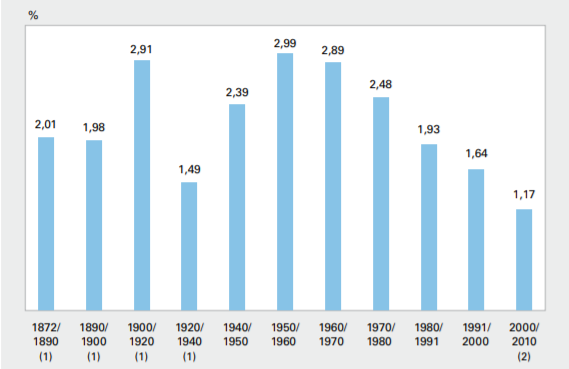 produto(s) desenvolvido(s) 	Esta seção apresenta o(s) produtos desenvolvidos, incluindo resumos(s)  de artigo(s) que foi (foram) submetido(s) e revistas científicas, preferencialmente na área de geociências e de Produtos Técnico e Tecnológicos (PTTs). Os trabalhos completos podem ser inseridos na forma de anexo ou, no caso do PTT, pode ser publicado em documento separado em forma de relatório. 	Ressalta-se que, para ser submetido o artigo deverá ter a anuência, por escrito, do orientador para a submissão.Figura : Ponte Hercílio Luz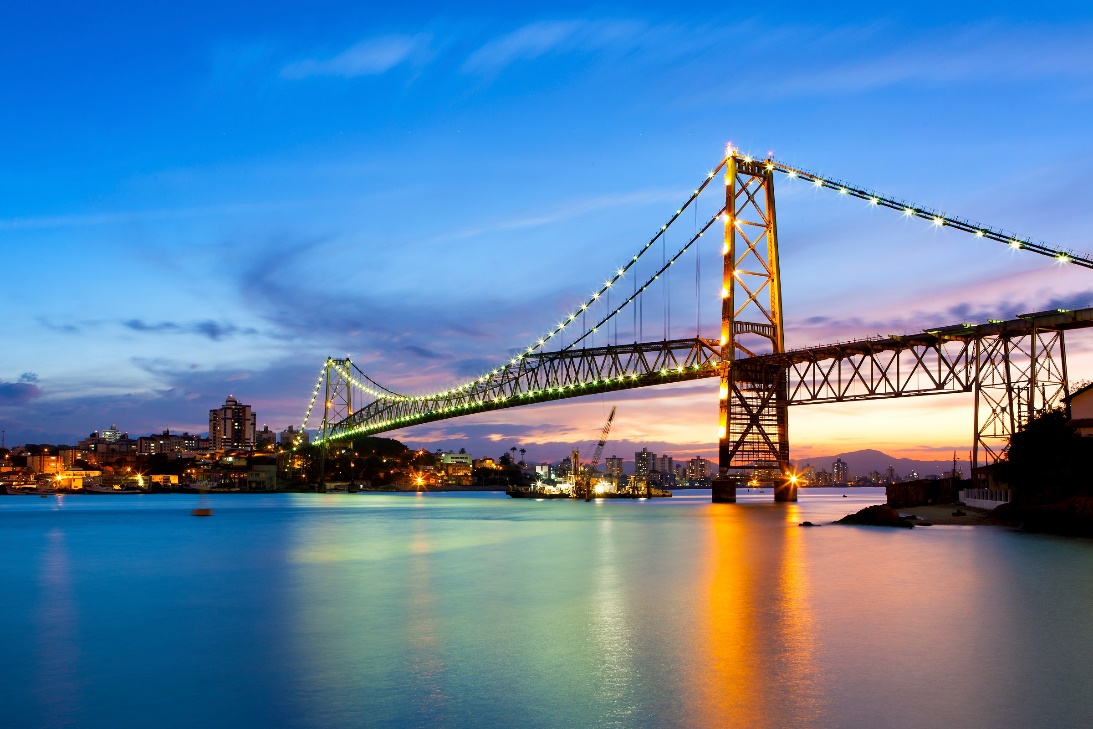 Fonte: Exemplo de fonte.Tabela : ExemploFonte: Adaptado de Chiavenato (2004)Considerações finaisNessa parte apresenta-se a síntese interpretativa dos principais argumentos  usados, mostrando  se  os  objetivos  foram  atingidos  e  se  a(s)hipótese(s) foi(foram) confirmada(s) ou rejeitada(s). Também se podem incluir recomendações e/ou sugestões para trabalhos futuros. Deve-se fazer uma rápida retomada dos capítulos que compõem o trabalho e uma espécie de autocrítica, fazendo um balanço a respeito dos resultados obtidos pela pesquisa. Tabela : Formatação do textoFonte: Elaborado pelo autorFigura : IFSC - Campus Florianópolis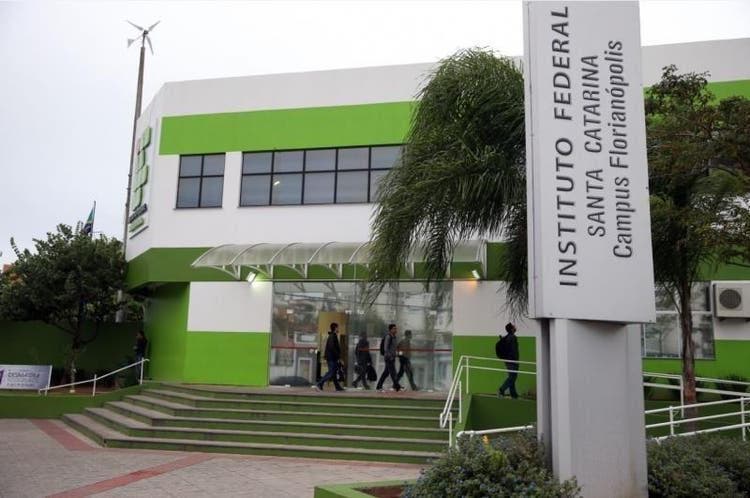 Tabela : Teste e Exemplo---------------------PASSO A PASSO PARA INSERIR AS REFERÊNCIAS-----------------Passo 1: Para adicionar as referências.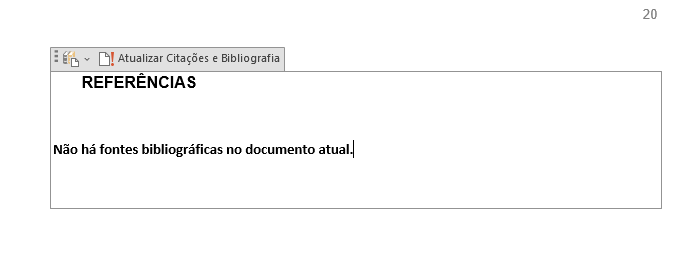 Passo 2: Clique na aba Referências > Gerenciar Fontes Bibliográficas.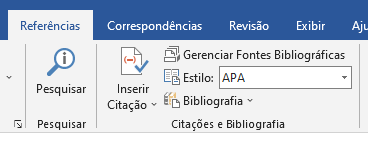 Passo 3: Ao abrir uma aba, clique em Nova.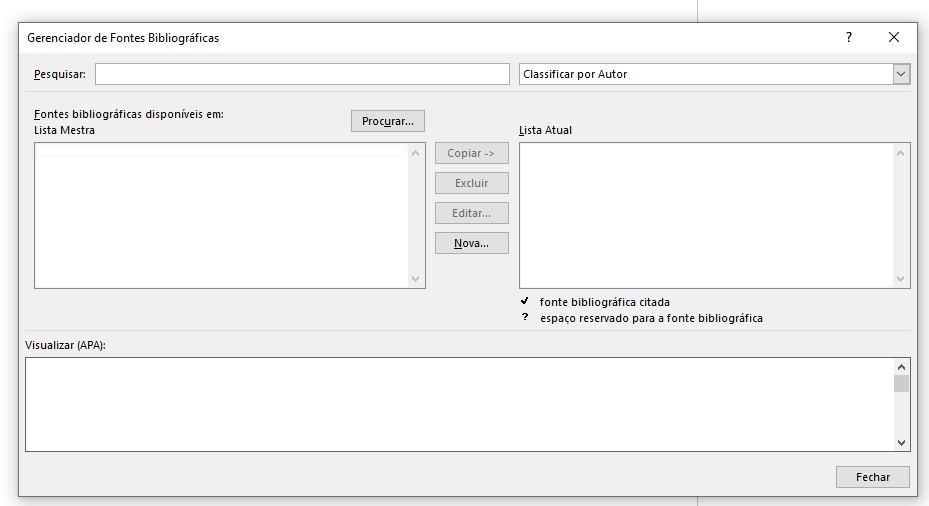 Passo 4: Em “criar fonte bibliográfica” coloque as informações da referência, como: tipo de fonte bibliográfica, o nome do autor, ano e etc. Logo em seguida, clique em OK.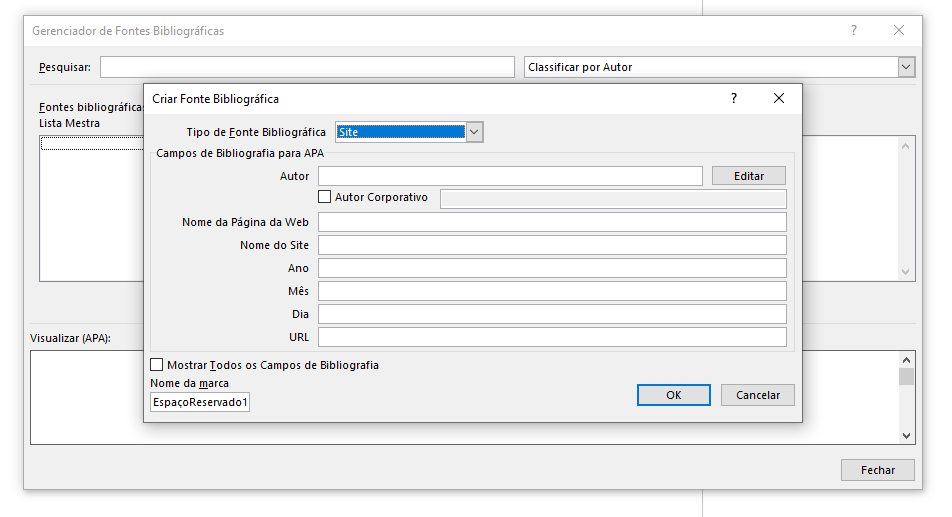 Passo 5: As referências cadastradas ficam disponíveis no acervo do Word. Portanto, após preencher as informações feche a aba do gerenciador.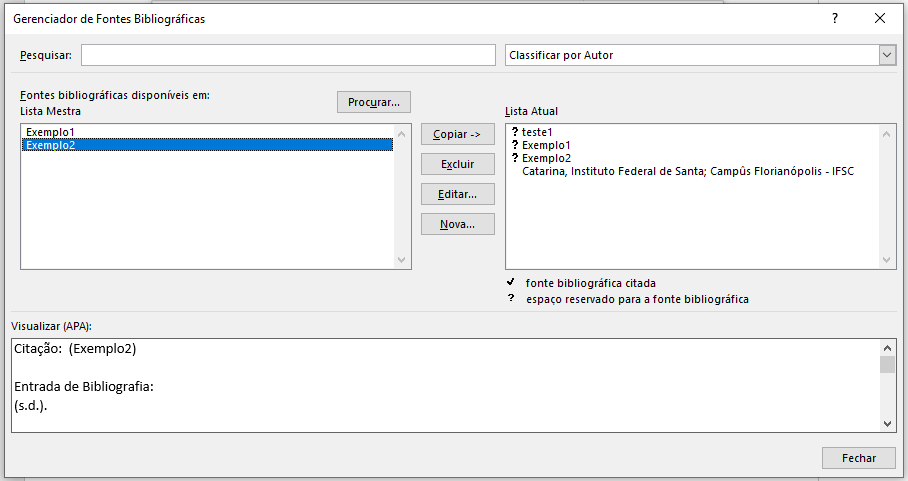 Passo 6: Para verificar as referências adicionadas anteriormente, você deve: (1) clicar em referências; (2) clicar em atualizar. 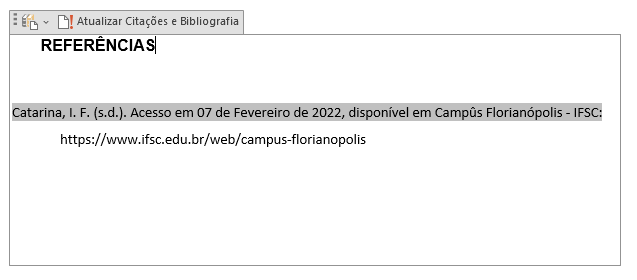 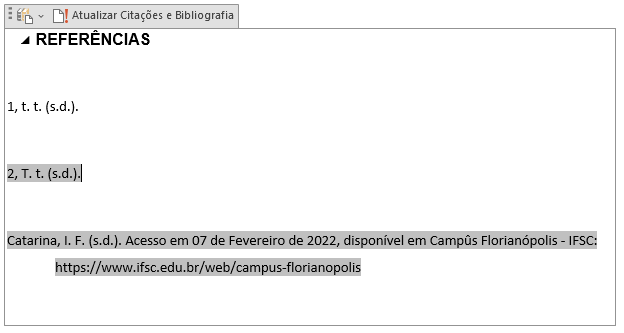 --------------------APÓS APRENDER, EXCLUIR ESSE PASSO A PASSO-----------------Para esclarecimentos sobre referências consultar:ASSOCIAÇÃO BRASILEIRA DE NORMAS TÉCNICAS. NBR 6023: referências. Rio de Janeiro, 2002. 24 p. INSTITUTO FEDERAL DE SANTA CATARINA. Manual de comunicação científica. Florianópolis: IFSC, 2016. 45 p.APÊNDICE A – TítuloOs  apêndices  são  textos  e/ou  documentos  elaborados  pelo  próprio  autor  para  complementar  o  texto  principal. É UM ELEMENTO OPCIONAL.ANEXO A – TítuloElemento opcional. O anexo é um “texto ou documento não elaborado pelo  autor,  que  serve  de  fundamentação,  comprovação  e  ilustração”P 324f     Paula, Joãozinho de.  Ficha catalográfica para trabalhos acadêmicos / Joãozinho de         Paula. - Florianopolis, 2015.                     100p.                      Monografia (graduação) – Instituto Federal de Santa Catarina,             Câmpus  Florianópolis,  Curso  de  Metodologia  do  Trabalho Acadêmico,            Florianópolis, 2015.            Orientador: Mariazinha da Silva           1. Metodologia. 2. Métodos de estudo. 3. Pesquisa. 4. Trabalhos científicos. I. Mariazinha da Silva. II. TítuloCDD 001.4ETAPASAÇÕESP (PLAN)Planejar o trabalho a ser realizado por meio de um plano de ação após a identificação, reconhecimento das características e descoberta das causas principais do problema (projeto da garantia da qualidade).D (DO)Realizar o trabalho planejado de acordo com o plano de ação (execução da garantia da qualidade, cumprimento dos padrões).C (CHECK)Medir ou avaliar o que foi feito, identificando a diferença entre o realizado e o que foi planejado no plano de ação (verificação do cumprimento dos padrões da qualidade).A (ACT)Atuar corretivamente sobre a diferença identificada (caso houver); caso contrário, haverá a padronização e a conclusão do plano (ações corretivas sobre os processos de planejamento, execução e auditoria; eliminação definitiva das causas, revisão das atividades e planejamento.CorBrancoFormato do papelA4 Gramatura75 (papel comum)ImpressãoFrente e versoMargensMargem esquerda e superior: 3cmMargem direita e inferior: 2cm PaginaçãoCanto superior direito no anverso da folha; canto superior esquerdo no verso da folha.Fonte Arial ou Times New RomanTamanho da fonte12 para o texto incluindo os títulos das seções e subseções. As citações com mais de três linhas as legendas das ilustrações e tabelas, fonte 10.Espaçamento entre linhas1,5Numeração da seçãoAs seções  primárias devem  começar  sempre em páginas ímpares. Deixar um espaço entre linhas de 1,5 entre o título da seção e o texto e entre o texto e o título da subseção.Teste 1Exemplo 1Teste 2Exemplo 2Teste 3 Exemplo 3